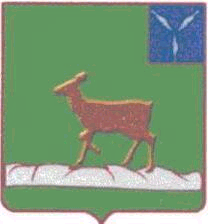 АДМИНИСТРАЦИЯ ИВАНТЕЕВСКОГО МУНИЦИПАЛЬНОГО РАЙОНА  САРАТОВСКОЙ РАЙОНАПОСТАНОВЛЕНИЕОт 21.09.2017  №  485                                                                            с. ИвантеевкаО внесении изменений в постановление администрации Ивантеевского муниципального района от 30.12.2011 года № 971В целях приведения муниципальных правовых актов  в соответствие с действующим законодательством. администрация Ивантеевского муниципального района ПОСТАНОВЛЯЕТ:          1.Внести изменения в постановление администрации Ивантеевского муниципального района от 30.12.2011 года № 971 «Об утверждении положения о порядке определения объема и условиях предоставления из бюджета Ивантеевского муниципального района субсидий на иные цели муниципальным бюджетным учреждениям и муниципальным автономным учреждениям в соответствии с абзацем вторым пункта 1 статьи 78.1 Бюджетного кодекса Российской Федерации» изложив приложение № 1 в следующей  редакции (прилагается).2. Настоящее постановление вступает в силу со дня его подписания и распространяется на правоотношения, возникшие с 1 января 2017 года. И.о.главы Ивантеевскогомуниципального района					В.А.Болмосов		Приложение к постановлению администрации Ивантеевского муниципального района    от  21.09.2017 №485  Положение о порядке определения объема и условиях предоставления из  бюджета муниципального района субсидий муниципальным бюджетным и муниципальным автономным учреждениям в соответствии с абзацем вторым пункта1 статьи 78.1 Бюджетного кодекса Российской Федерации1. Настоящее Положение определяет порядок определения объема и условия предоставления из бюджета муниципального района (далее бюджета района) субсидий муниципальным бюджетным и муниципальным автономным учреждениям (далее – Учреждения) в соответствии с абзацем 2 пункта 1 статьи 78.1 Бюджетного кодекса Российской Федерации (далее – субсидии на иные цели).        2. Субсидии на иные цели предоставляются в пределах бюджетных ассигнований, предусмотренных решением районного Собрания о бюджете на соответствующий финансовый год и плановый период, и лимитов бюджетных обязательств, утвержденных для главных распорядителей на указанные цели.3. Объемы субсидий определяются в соответствии с методиками, утверждаемыми главным распорядителем средств бюджета района, осуществляющим обеспечение его деятельности (далее - главный распорядитель). Объем предоставления Учреждению из  бюджета  района субсидий на иные цели определяется на основании предварительных сметных расчетов потребности Учреждения в средствах по каждому мероприятию подпрограммы муниципальных программ. При предоставлении субсидии на иные цели Учреждениям за счет межбюджетных трансфертов из бюджета субъекта Российской Федерации объем и условия предоставления субсидии на иные цели определяется с учетом законов субъекта Российской Федерации и (или) нормативных правовых актов высшего исполнительного органа государственной власти субъекта Российской Федерации, устанавливающих цели и условия предоставления и расходования межбюджетного трансферта. Перечень Учреждений – получателей целевых субсидий определяется правовым актом главного распорядителя.4. Предоставление субсидий на иные цели осуществляется на основании соглашения между главным распорядителем и Учреждением о предоставлении субсидий на иные цели (далее - Соглашение), форму которого разрабатывает главный распорядитель.Соглашением предусматривается: цель предоставления субсидии;размер субсидии, исчисленный в соответствии с методикой, и сроки ее предоставления;сроки, формы и порядок предоставления Учреждением  отчетности об использовании субсидии;срок действия Соглашения;порядок осуществления контроля за целевым использованием Учреждением субсидии.5. В случае выявления факта нарушения Учреждением условий предоставления субсидии на иные цели:а) главный распорядитель в течение 5 рабочих дней принимает решение в форме правового акта о приостановлении предоставления субсидии на иные цели Учреждению и установлении суммы субсидии, подлежащей возврату в  бюджет района;б) учредитель в течение 5 рабочих дней со дня принятия правового акта, предусмотренного подпунктом «а» настоящего пункта, направляет Учреждению письменное требование о возврате средств субсидии на иные цели с приложением копии указанного правового акта и платежных реквизитов для осуществления возврата средств субсидии на иные цели;в) Учреждение обязано в течение 15 календарных дней со дня получения требования, предусмотренного подпунктом «б» настоящего пункта, возвратить средства субсидии на иные цели в бюджет района;г) в случае если в течение срока, установленного в подпункте «в» настоящего пункта, Учреждение не возвратило средства субсидии на иные цели в бюджет района, главный распорядитель в течение 30 календарных дней обращается в суд для взыскания средств субсидии на иные цели в судебном порядке.6. Не использованные в текущем финансовом году остатки средств субсидий на иные цели, учтенные на отдельных лицевых счетах Учреждений, подлежат перечислению Учреждениями в бюджет района в соответствии с порядком, ежегодно утверждаемым финансовым управлением администрации Ивантеевского муниципального района.7. Контроль за целевым использованием целевых субсидий, соблюдением Учреждениями условий их предоставления осуществляется учредителем и органами внутреннего муниципального финансового контроля.Верно: управляющая деламиадминистрации Ивантеевскогомуниципального района	А.М.Грачева